
La probabilité est les chances que quelque chose se produise.
La probabilité est partout autour de nous.
Nous entendons parler de probabilité quand nous écoutons les prévisions météo : « Il est très probable qu’il 
pleuve 
demain. »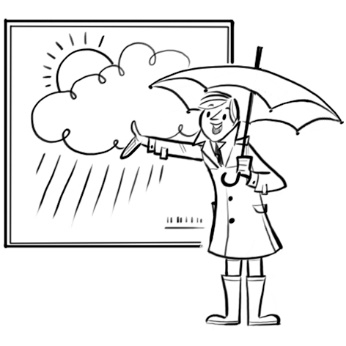 Nous voyons la probabilité et le hasard quand nous regardons un match de football : on tire à pile ou face pour 
savoir qui 
aura le ballon 
en premier.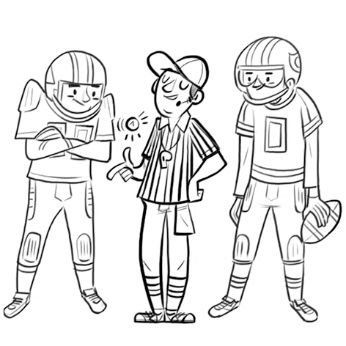 As-tu déjà fait tourner une roue pour gagner un prix ? Quelle est la probabilité de gagner un bon prix ?
Pourquoi penses-tu ainsi ?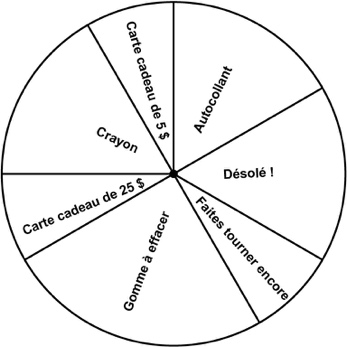 Pense aux jeux auxquels tu joues. Quelle est la probabilité que les deux joueurs montrent les ciseaux en jouant à roche, papier, ciseaux ?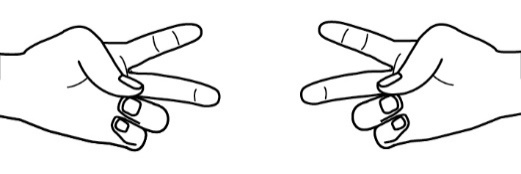 Quelle est la probabilité de trouver un trèfle à quatre feuilles ?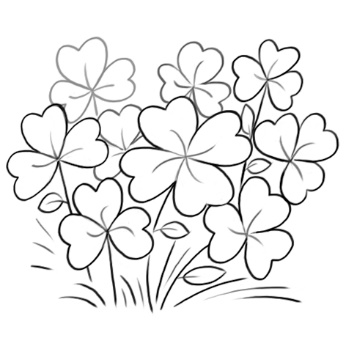 Quelle est la probabilité de casser un œuf et voir deux jaunes ?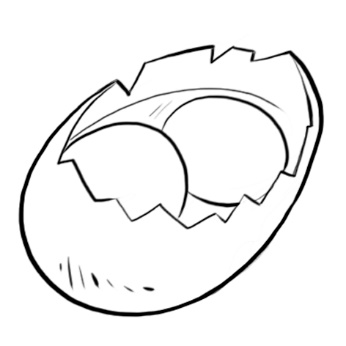 